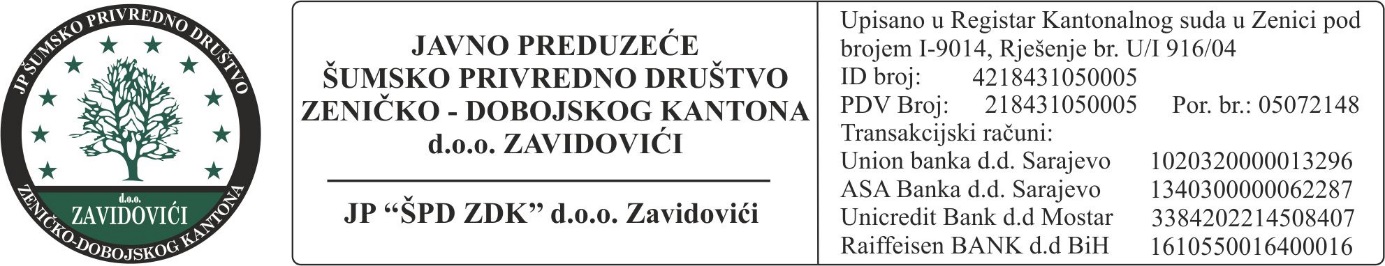 Broj: 52-1/21Zavidovići, 26 .08.2021. godineNa osnovu člana 64. stav 2. tačka d) i člana 70. Zakona o javnim nabavkama BiH (Službeni glasnik BiH, broj 39/14), a shodno Zapisniku  o pregledu i ocjeni ponuda Komisije za javne nabavke broj: 52/21 od 24.08.2021. godine,  direktor društva donosiO  D  L  U  K  U  o poništenju postupka javne nabavkePoništava se postupak javne nabavke putem otvorenog postupka broj: 52/21 – Usluge u šumarstvu za potrebe JP “ŠPD ZDK” d.o.o. Zavidovići za LOT –ove 1,2,3,4,5,6,7,9,11,12,13,14,15,16,17,19,20,21,23,27  Odluka stupa na snagu danom donošenja.O  b  r  a  z  l  o  ž e  n  j  eU zapisniku o pregledu i ocjeni ponuda broj 52/21 od 24.08.2021. godine komisija za javnu nabavku imenovana za provođenje postupka javne nabavke Usluge u šumarstvu, konstatovala je da na Lotove 1,2,3,4,5,6,7,9,11,12,13,14,15,16,17,19,20,21,23,27  nije dostavljena nijedna ponuda u krajnjem ostavljenom roku za dostavu ponuda .Kako na navedene lot-ove nije dostavljena nijedna ponuda Komisija za javnu nabavku je predložila poništenje postupka imajući u vidu odredbe člana 69. stav 2. tačka a) Zakona o javnim nabavkama Bosne i Hercegovine.S obzirom na navedeno odlučeno je kao u dispozitivu ove odluke.	                                                                                                   D I R E K T O R								_____________________							          Devedžić Jasmin, dipl.pravnikDostavljeno :                                                                              	Naslovu   a/a                                                                            